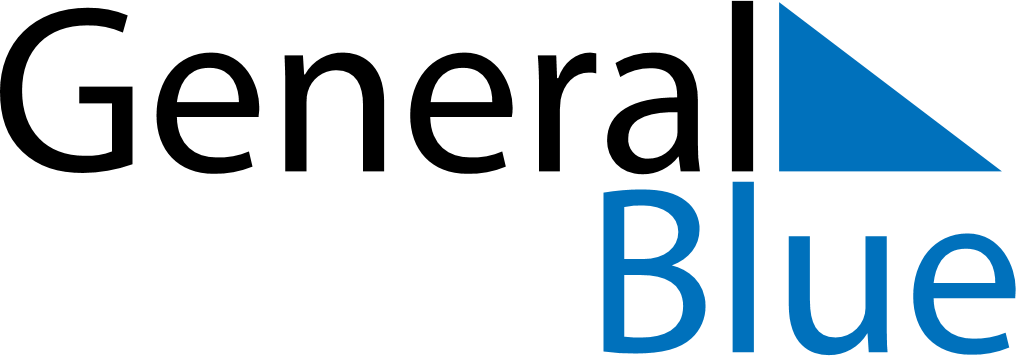 Armenia 2025 HolidaysArmenia 2025 HolidaysDATENAME OF HOLIDAYJanuary 1, 2025WednesdayNew Year’s DayJanuary 3, 2025FridayPre-Christmas holidaysJanuary 6, 2025MondayChristmas DayJanuary 28, 2025TuesdayArmy DayFebruary 21, 2025FridayMother Language DayFebruary 27, 2025ThursdaySt. Vartan the good work and the duty daysMarch 8, 2025SaturdayInternational Women’s DayApril 7, 2025MondayMotherhood and Beauty DayApril 24, 2025ThursdayMother’s DayMay 1, 2025ThursdayLabour DayMay 8, 2025ThursdayYerkrapah DayMay 9, 2025FridayVictory and Peace DayMay 28, 2025WednesdayRepublic DayJune 1, 2025SundayThe day of protection of children rightsJuly 5, 2025SaturdayConstitution DaySeptember 1, 2025MondayKnowledge, Literacy and Education DaySeptember 21, 2025SundayIndependence DayOctober 11, 2025SaturdayTranslator’s DayDecember 7, 2025SundayEarthquake Remembrance DayDecember 31, 2025WednesdayNew Year’s Eve